Option 2Merino Production Index (MP) & Merino Production Plus Index (MP+)The MP and MP+ indexes are for a self-replacing Merino flock where the income is a combination of wool and surplus Merino sheep sales. Improvement of wool income is focused on a balance of increasing fleece weight and reducing fibre diameter, with a small degree of emphasis on maintaining or slightly increasing staple strength in the MP+ index.Typical trait changes with the MP index: increasing clean fleece weightreducing fibre diametermaintaining CVincreasing yearling weightincreasing adult weight*Typical trait changes with the MP+ index:increasing clean fleece weightreducing fibre diametermaintaining CVincreasing yearling weightincreasing adult weight*increasing number of lambs weanedincreasing staple strength The Figure below illustrates which traits are in each index and how much they contribute to the overall balance of the indexes. The longer the bar, the greater the impact on the index, and the greater impact on the profitability of the production system.* Adult weight makes a negative contribution to the index when considered on its own because bigger ewes have higher feed costs. However, bigger ewes also produce more lambs which reach sale weight faster, so the index makes a trade-off to achieve an optimal balance across all traits.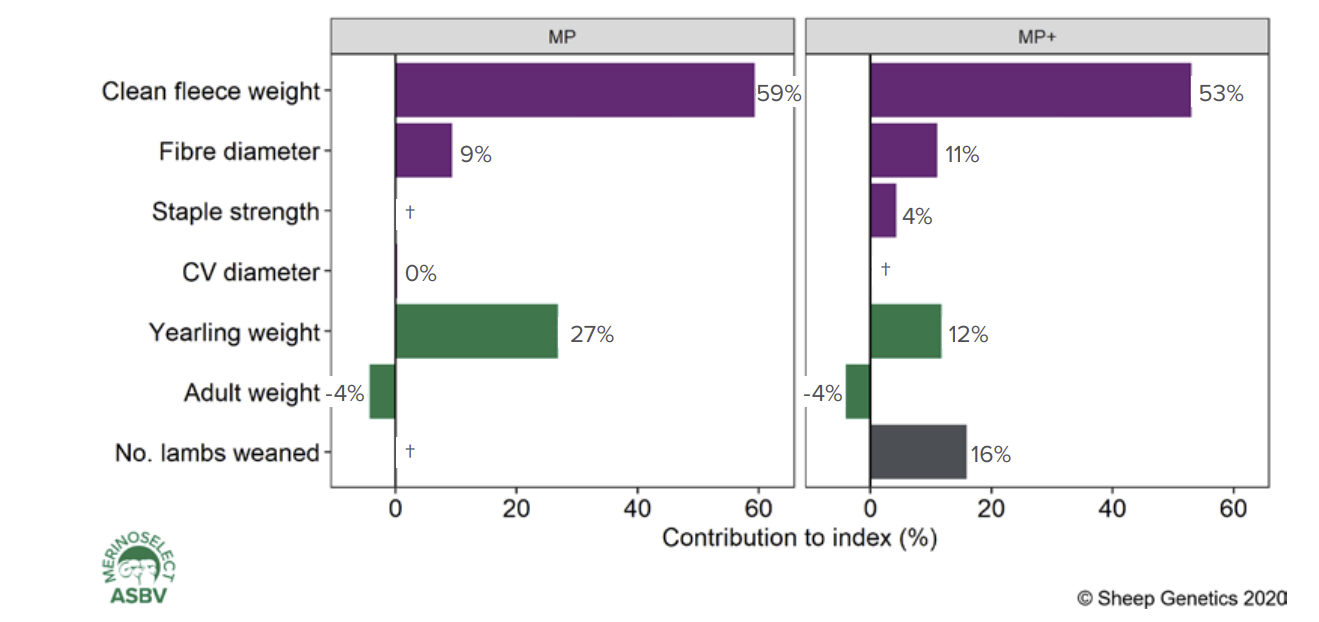 Fibre Production (FP) & Fibre Production Plus Index (FP+)The FP and FP+ indexes are for a self-replacing Merino flock where the majority of income is from the wool clip. As this production system is commonly used in high rainfall zones where internal parasites cause significant economic losses, worm egg count is included in the FP+ index. Reproduction and staple strength are also included in the FP+ index. Typical trait changes with the FP index: increasing clean fleece weightreducing fibre diameterreducing CV of diameter small increase in yearling weightmaintaining adult weightTypical trait changes with the FP+ index:increasing clean fleece weightreducing fibre diameterreducing CV of diametersmall increase in yearling weightmaintaining adult weightincreasing worm resistanceincreasing number of lambs weanedincreasing staple strengthThe Figure below illustrates which traits are in each index and how much they contribute to the overall balance of the indexes. The longer the bar, the greater the impact on the index, and the greater impact on the profitability of the production system.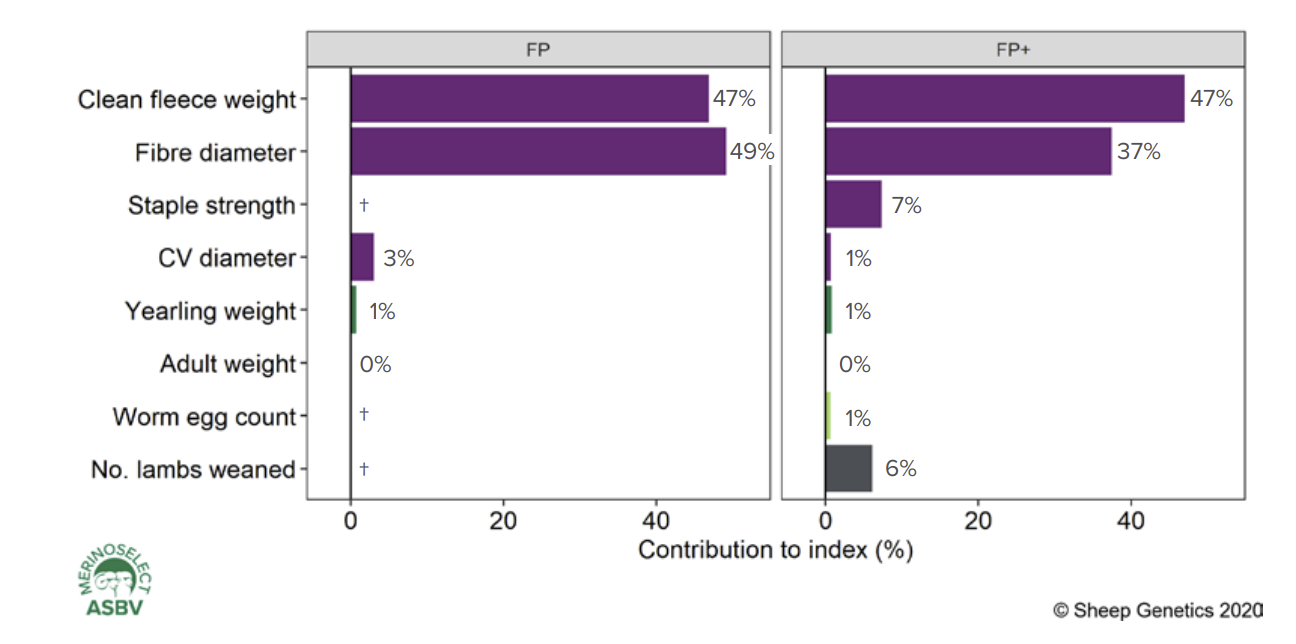 2021 Drop SiresMP+FP+Sire of SireTallawong 150280192.9188.8HAZELDEAN-003542Tallawong 180085193.5187.6TALLAWONG-150280Tallawong 180371169.3171.5GREENDALE-150113Tallawong 180523154.5157.2GREENDALE-150029Tallawong 190016159.1167.4TALLAWONG-170369Tallawong 190788215.5196.6YARRAWONGA -150114Tallawong 190862197.0189.0YARRAWONGA -150114Tallawong 190867166.4172.7YARRAWONGA -150114Tallawong 191021229.7205.1TALLAWONG-150280Tallawong 191031191.4187.0TALLAWONG-150280Tallawong 191063182.0176.9TALLAWONG-150280Tallawong 191189196.1184.0TALLAWONG-150280Tallawong 191197176.3179.3TALLAWONG-150280Grassy Creek 180553199.5172.8CENTRE PLUS POLL-607300Wattle Dale 190730228.9198.0POOGINOOK POLL-140961Woodpark Poll 160058196.1174.8WOODPARK POLL-140204